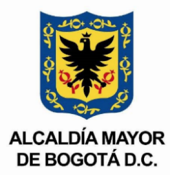 COMUNICADO DE PRENSALa localidad de Usme tiene sus nuevos edilesBogotá 02 de enero de 2024: El pasado 01 de enero en la Alcaldía Local de Usme se llevó a cabo la posesión de los nuevos Ediles que tendrán los usmeños y usmeñas, los cuales pertenecen a cinco partidos políticos. Como Presidente de la JAL (Junta Administradora Local) fue seleccionado Darwin Peña y como Vicepresidente Jhon Fredy Jiménez, ambos tuvieron la mayoría de votos en las elecciones pasadas.Así mismo, el alcalde local, Dorian de Jesus Coquies, estuvo presente en este acto protocolario, donde resaltó la importancia que tienen los ediles en la localidad y la administración que entrega después de finalizar su periodo dentro de la Alcaldía Local. Coquies afirmó lo siguiente, “entregamos una localidad funcional, operativa y organizada administrativamente (…) este año inicia con este gran evento de posesión que se han ganado democráticamente”.Es importante mencionar que los Ediles estarán en el periodo 2024 – 2027 en la localidad 5ta de Usme, donde va a primar el bienestar de la comunidad, mejorar su calidad de vida y demostrar que es una localidad con potencial y capacidad política.Valeria GómezJefe de Prensa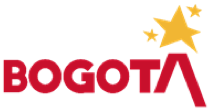 